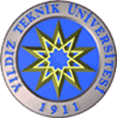 YILDIZ TEKNİK ÜNİVERSİTESİAFET VE ACİL DURUM YÖNETİMİ YÖNERGESİBİRİNCİ BÖLÜMGenel EsaslarAmaçMadde 1- (1) Bu yönergenin amacı, Afet ve Acil Durumlarda faaliyet gösterecek olan Yıldız Teknik Üniversitesi Afet ve Acil Durum Yönetimi Merkezinin çalışma usul ve esaslarını belirlemektir.KapsamMadde 2- (1) Bu Yönerge; Yıldız Teknik Üniversitesinin tüm birimlerini kapsar.DayanakMadde 3- (1) Bu yönerge; 5902 sayılı Afet ve Acil Durum Yönetimi Merkezi Başkanlığının Teşkilat ve Görevleri Hakkındaki Kanun’un 26. Maddesi ve 06.08.2011 tarih ve 28017 sayılı Resmi Gazete’de yayımlanarak yürürlüğe giren “Afet ve Acil Durum Yönetimi Merkezleri Yönergelerinin Hazırlanmasına Dair Usul ve Esaslar Tebliğine dayanılarak hazırlanmıştır.SorumluluklarMadde 4- (1) Bu Yönerge hükümlerinin uygulanmasından, Rektör sorumludur. Bu yönerge esaslarına göre yürütülen afet ve acil durum hizmetlerini Rektör adına koordine etmekten ve ilgili birimlerin faal halde tutulmasından Genel Sekreter sorumludur. Genel Sekreter bu sorumluluğunu görevlendireceği kişiler aracılığıyla yürütür.TanımlarMadde 5- (1) Bu Yönergede geçen;a) Acil Durum: Toplumun tamamının veya belli kesimlerinin normal hayat ve faaliyetlerini durduran veya kesintiye uğratan ve acil müdahaleyi gerektiren olayları ve bu olayların oluşturduğu Afet ve Acil Durum halini,b) Afet: Toplumun tamamı veya belli kesimleri için fiziksel, ekonomik ve sosyal kayıplar doğuran, normal hayatı insan faaliyetlerini durduran veya kesintiye uğratan doğal, teknolojik veya insan kaynaklı olayları,c) Hazırlık: Afet ve acil durumlara etkin bir müdahale amacıyla önceden yapılan her türlü faaliyetleri,ç) Merkez: Yıldız Teknik Üniversitesi Afet ve Acil Durum Yönetimi Merkezini,d) Müdahale: Afetlerde ve acil durumlarda can ve mal kurtarma, sağlık, iaşe, ibate, güvenlik, mal ve çevre koruma, sosyal ve psikolojik destek hizmetlerinin verilmesine yönelik çalışmaları,e)  Rektör: Yıldız Teknik Üniversitesi Rektörünü,f)  Risk: Belirli bir alandaki tehlike olasılığına göre kaybedilecek değerlerin ölçüsünü,g) Üniversite: Yıldız Teknik Üniversitesi’ni,h) Vardiya: Afet ve Acil Durum Yönetim Merkezi için belirlenen çalışma saatleri aralığını,ifade eder.İKİNCİ BÖLÜMKuruluş ve GörevlerAfet ve Acil Durum Yönetimi Merkezinin Kuruluşu Madde 6 – (1) Merkez; Rektörün veya görevlendireceği Rektör Yardımcısının Başkanlığında, Genel Sekreter, Yapı İşleri Teknik Daire Başkanı, Öğrenci İşleri Daire Başkanı, Sağlık Kültür ve Spor Daire Başkanı, Bilgi İşlem Daire Başkanı, Destek Hizmetleri Şube Müdürü, İletişim Koordinatörü, İş Sağlığı ve Güvenliği Koordinatörü ve Sivil Savunma Uzmanı’ ndan oluşur. (2) Afet ve acil durumun yeri ve türüne göre Fakülte/Enstitü/Yüksekokul, Meslek Yüksekokulları ve diğer birimlerin yöneticileri ile öğrenci temsilcileri çağrılabilir.(3) Merkezin Sekretaryası Sivil Savunma Birimi tarafından yürütülür.Afet ve Acil Durum Yönetimi Merkezinin GörevleriMadde 7- (1) Merkezin görevleri şunlardır:Kampus içerisinde meydana gelen olaylarla ilgili hızlı bir şekilde tarama yaparak olayın büyüklüğü etkilenen alan ve etkilenen canlı sayısına ilişkin bilgileri içeren ilk değerlendirmeyi İl Afet Acil Durum Yönetim Merkezine ivedilikle bildirmek.b)  Olay bölgesine sağlık, arama ve kurtarma, ilk yardım ekiplerinin sorunsuz ve sürekli bir şekilde ulaşması için gerekli trafik emniyet ve çevre güvenliği tedbirlerini almak.c) Olay bölgesinde yapılan tespitler, ölü ve yaralı sayıları, hasar durumları ve acil ihtiyaçlar gibi bilgileri ve bunlara ilişkin gelişmeleri İl Afet ve Acil Durum Yönetimi Merkezine ivedilikle bildirmek.ç) Üniversite bünyesinde meydana gelen olaylarda sorunların çözülmesi ve ihtiyaçların karşılanması yönündeki çalışmaları öncelikle kurum imkânlarıyla yürütmek, yetersiz kalınması durumunda İl Afet ve Acil Durum Yönetimi Merkezinde iş birliği ve koordinasyon sağlamak.d) İnsani yardım ve müdahale faaliyetlerini koordine etmek.e) Yapılan çalışma sonuçlarını İl Afet ve Acil Durum Yönetimi Merkezi ile YÖK’e ve Afet ve Acil Durum Yönetimi Merkezine bildirmek.f) İl Afet ve Acil Durum Yönetimi Merkezi ile işbirliği yaparak olağanüstü hal durumu dışında Üniversite personeline ve öğrencilerine afet konusunda eğitim vermek. g) Afet anında görev yapacak kurtarma ve söndürme ekiplerini tüm bağlı birimlerinde oluşturarak belirlenen bu personelin eğitimlerini yaptırmak.Üniversite Birimlerini koordine etmektir.ÜÇÜNCÜ BÖLÜMÇalışma EsaslarıGenel hususlar Madde 8- (1) Afet ve Acil Durum Yönetimini gerektiren haller şunlardır:a) Deprem, sel, su baskını, fırtına, heyelan, toprak kayması, b) Yangın ve kazalar,c) Kampus içi toplu öğrenci ve personel olayları,ç) Kimyasal ve biyolojik, nükleer kazalar ve bağlı olaylar,d) İnsan kaynaklı afet ve acil durumlar,e) Tehlikeli ve salgın hastalıklar,f) Hayvan saldırıları g) Benzer afet ve acil durum halleridir.DÖRDÜNCÜ BÖLÜMHizmetlerin YürütülmesiGenel HususlarMadde 9 – (1) Merkez 7 gün 24 saat çalışma esasına göre faaliyet gösterir. (2) Afet ve acil durumlar dışında faaliyet alanı ile ilgili eğitim ve tatbikatlar düzenler.Haberleşme hizmetleriMadde 10 – (1) Merkez konu ile ilgili tüm kuruluşlarla doğrudan haber akışı sağlayan yeterli sayıda iletişim aracı ile donatılır.(2) Afet ve Acil Durumun özelliğine göre birim amirleri ile Üniversite çalışanları ve öğrencilere elektronik haberleşme aracılığıyla bilgi akışı sağlanır.Lojistik Destek HizmetleriMadde 11 – (1) Afet ve acil durum halinde her türlü araç ihtiyacı İdari ve Mali İşler Daire Başkanlığınca karşılanır.  (2) Afet ve acil durumlarda Merkezin vardiya değişim işlemleri, evrak dağıtımı, kurye hizmetleri vb. işler ile ilgili ulaşım ihtiyacı Genel Sekreterlik tarafından karşılanır. (3) İl Afet ve Acil Durum Yönetimi Merkezi emrinde görevlendirilen Üniversite personelinin sevk işlemleri Üniversite tarafından sağlanır.Sağlık hizmetleriMadde 12 – (1) Afet ve acil durumlarda öncelikle Üniversite Mediko-Sosyal Sağlık Merkezi imkânlarından yararlanılır. (2)Afet ve acil durumlarda Üniversitenin Mediko-Sosyal Sağlık Merkezinin imkânlarının yetersiz kalması halinde Sağlık Bakanlığı veya Üniversite hastaneleri ile diğer sağlık kuruluşlarından yardım talep edilir.  Barınma ve İaşe HizmetleriMadde 13 –(1) Afet ve acil durumlarda 7 gün 24 saat çalışma esasına göre görev yapacak kurum içi ve dışı personelin barınma ve iaşe ihtiyaçları Sağlık, Kültür ve Spor Daire Başkanlığınca karşılanır.Personel Hizmetleri Madde 14 – (1) Afet ve acil durumlarda Üniversite personeli Merkezin kararıyla 7/24 saat çalışma esasına göre görevlendirilebilir. Görevlendirilen personelin izin işlemleri Merkez tarafından yapılır. Görevlendirilecek personelin eğitimi, planlanması ve yürütülmesi İş Sağlığı ve Güvenliği Koordinatörlüğü tarafından yapılır.(2) Sivil Savunma Birimi afet ve acil durumlarında;a) Acil Durum Eylem Planında görev alacak personelin sorumluluklarını belirlemek ve bu birimlerin koordinasyon ve denetimlerini sağlamaktan,b) Personel, araç, gereç vb. diğer kaynakların belirlenmesinden ve bu kaynaklara ihtiyaç duyulan bölümlerin saptanmasından,c) Görevli personelin sevk ve idaresi ile kayıtların tutulmasından,ç) Gönüllü olarak çalışmak isteyen kişileri sevk ve idareden sorumludur.Bakım Onarım HizmetleriMadde 15 – (1) Afet ve acil durumları ile sonrasındaki her türlü bakım ve onarım hizmetleri Yapı İşleri ve Teknik Daire Başkanlığı tarafından yürütülür.Vardiya (Nöbet) hizmetleriMadde 16 – (1) Vardiya; afet ve acil durumlarında Merkez tarafından görevlendirilen personellerden oluşturulur.(2) Vardiya görev süresi 12 saat olup 09.00-21.00 ve 21.00-09.00 saatlerini kapsar. 2 vardiya için üç grup personel görevlendirilir.(3) Vardiya gruplarının göreve geliş ve gidişleri göreve başlama saatinden 30 dakika önce olmak üzere Genel Sekreterlik tarafından gerçekleştirilir.Emniyet HizmetleriMadde 17- (1) Fiziki Emniyet: Afet ve acil durumlarında Üniversitenin güvenliğinin sağlanmasından Güvenlik Koordinatörlüğü sorumludur.(2) Güvenlik Koordinatörlüğü sorumluluğu çerçevesinde;a) Kurtarma operasyonları ve tehlikeli durumlarda güvenliği sağlar,b) Ziyaretçi giriş çıkışlarını düzenler,c) Yasak bölgelerde yetkisiz kişilerin girmesini önler,ç) Ambulans giriş çıkış noktalarını belirler,d) Güvenliği olmayan bölgelere girilmez işaretlerini yerleştirir,e) İdaresindeki güvenlik görevlilerinin belirlediği tehlikeli ve güvensiz durumları, sorumlusuna bildirir,f) İhtiyaç halinde itfaiye ve Genel Kolluk Kuvvetleri ile irtibat kurar,g) Güvenliği ilgilendiren tehlikeli durumlar karşısında Merkezi bilgilendirir,h) Yiyecek, su, tıbbi malzeme ve kan merkezlerinin korunmasını sağlar,ı) Trafik düzenini sağlar,i) Afet sonrası yağmaları önler.(3) Evrak Emniyeti: Gizlilik dereceli evrak ve doküman açıkta bırakılamaz ve dolaplarda muhafaza edilir. Üzerinde taşıdığı gizlilik derecesine eşit referans bilgisine sahip olmayan personelin görmesine izin verilmez. Brifing HizmetleriMadde 18 – (1) Merkezin çalışma programına uygun olarak amaç ve kapsamları farklı iki ayrı brifing uygulanır.a) Vardiya Devir Brifingii) Devam eden ve gelişen durum ve olaylarla ilgili bilgileri ve diğer değerlendirmeleri yeni vardiya grubuna aktarmak maksadıyla eski vardiya amiri tarafından verilir.ii) Vardiya devir brifingi her gün 08.30-09.00 ve 20.30-21.00 saatleri arasında icra edilir.b) Planlama ve Karar Brifingii) Son 24 saat içerisinde meydana gelen olaylar ve gelişen durumlar ile elde edilen sonuçlar hakkında bilgi sunmak ve ertesi gün yapılacak çalışmalara esas olacak konularda Merkez Başkanı’nın onayını almak üzere yapılır.ii) Planlama Brifingi her gün 18.30’da ve Merkez tarafından belirlenen yerde yapılır.iii) Planlama Brifinginin hazırlık safhasında birimler arasında koordine ve işbirliği yapılarak arz edilecek konuların tekrarından kaçınılır.BEŞİNCİ BÖLÜMKayıt ve DokümanlarBrifing dosyasıMadde 19 – (1) Acil ve afet durumlarında düzenlenen brifingler, brifing dosyasında muhafaza edilir.Olay Akış Çizelgesi Madde 20 – (1) Afet ve acil durumlarla ilgili olarak paylaşılan olay, mesaj ve emirleri içeren her türlü bilgi ve haber akışı, tarih ve zaman belirtilerek maddeler halinde ekte yer alan “Olay Akış Çizelgesi” nde gösterilir.Gelen-giden evrak dosyasıMadde 21 – (1) Acil ve afet durumlarında alınan veya gönderilen her türlü mesaj ve emir, Merkez tarafından örneği ekte yer alan bulunan “Gelen-Giden Evrak Kayıt Formu” na kayıt edilir. Gelen-Giden Evrak Kayıt Formuna kayıt edilmeden evrak gönderilmez.ALTINCI BÖLÜMMesajların Hazırlanması ve GönderilmesiMadde 22 – (1) Afet ve acil durumları ile tatbikatlarda ekte yer alan “Mesaj Formu” kullanılır.(2) Mesaj Formu, büyük harflerle en az iki suret düzenlenir. (3) Yetkili makamın imzası bulunmadan mesaj gönderilemez.(4) Mesajlarda ivedilik, gizlilik derecesi ile tarih ve saat grubu yazılır.(5) İvedilik dereceleri; mesajın ilgili makama ulaştırılması ve işleme alınmasının zaman bakımından öneminin belirlendiği bölümdür. İvedilik derecesinin tespiti mesajı hazırlayan makama aittir. İvedilik dereceleri; Normal (RR), İvedi (PP), Çok ivedi (OO), Harekât Yıldırım (ZZ)’dir.(6) Gerçek mesajlar ile tatbikat mesajlarının ayırt edilebilmesi için tatbikatlarda mesajın metin kısmının bitiminde, en son satır olarak üç defa “TATBİKAT-TATBİKAT-TATBİKAT” ibaresi yazılır.YEDİNCİ BÖLÜMRaporların Hazırlanması ve GönderilmesiMadde 23 – (1) Afet ve acil durumun türüne göre ekte yer alan raporlar (Doğal Afet Durum Raporu, Yangın ve Kaza Durum Raporu, Kimyasal, Biyolojik, Radyolojik, Nükleer (KBRN) Olaylar ve Tehlike Durum Raporu, Tehlikeli ve Salgın Hastalık Durum Raporu, Diğer Acil Durumlar Raporu) düzenlenir. (2) Birim Yöneticileri afet ve acil durumlarında, olayın meydana gelmesinden itibaren gerekli bilgi ve haberleri Merkeze iletir.(3) Merkezde hazırlanan raporlar, Merkez Başkanı tarafından onaylanır ve ekte yer alan milli mesaj formu vasıtasıyla Başbakanlık Afet ve Acil Durum Yönetim Merkezi Başkanlığına gönderilir.SEKİZİNCİ BÖLÜMDiğer HizmetlerBütçeMadde 24 – (1) Afet ve acil durumlarında yapılacak giderler Üniversite bütçesinden karşılanır. Merkez doğrudan tahsilât ve harcama yapamaz. Afet ve Acil Durum Halinin Sona ErmesiMadde 25 – (1) Merkezin faaliyetleri, afet ve acil duruma neden olan olayın etkilerinin ortadan kalkması halinde Rektörün talimatı ile sona erer.(2) Afet ve Acil durumun sona ermesi halinde, diğer birimlerden görevlendirilen personel asli görevlerine döner.DOKUZUNCU BÖLÜMYürürlük ve YürütmeYürürlükMadde 26- (1) Bu yönerge, Yıldız Teknik Üniversitesi Senatosu tarafından kabul edildiği tarihte yürürlüğe girer. Yürütme Madde 27- (1) Bu yönerge hükümlerini Yıldız Teknik Üniversitesi Rektörü yürütür.Ek-1AFET VE ACİL DURUM HALLERİNDE YÖNETİM VE BAĞLI KURULUŞLAR ARASINDAKİ İLİŞKİYİ GÖSTERİR ŞEMAEk-2/aOLAY AKIŞ ÇİZELGESİ (CERİDE)Ek-2/bTARİH VE SAYISI:	..../..../20…. 	ÇOK İVEDİDOĞAL AFET DURUM RAPORUAMAÇ:İl sınırları içerisinde meydana gelen …………….. afeti hakkında ilgili makamlara gerekli bilgi sunmaktır.GÖNDEREN MAKAM:…………… Afet ve Acil Durum Yönetim Merkezi ALACAK MAKAM:Gereği:Başbakanlık Afet ve Acil Durum Yönetim MerkezineBilgi:………… Bakanlığı Afet ve Acil Durum Yönetim Merkezine……………………GÖNDERME ZAMANI :Bölgede meydana gelen ……………  afeti ile ilgili rapor derhal, müteakip raporlar 6 saat arayla ve yeni bir gelişme olması durumunda ve üst makamlardan istenildiği takdirde gönderilecektir.GÖNDERME ŞEKLİ     :Faks , e-mail v.b.İVEDİLİK DERECESİ   :Çok ivedi İÇERİĞİ            :a) Meydana Gelen Afetin :Tarihi ve SaatiTürüEtkilenen YerlerMerkez KampüsDavutpaşa KampüsüDiğer KampüslerÖlü Sayısı:Yaralı Sayısı:Açıkta Kalan Aile Sayısı:Enkaz Altında Kalan İnsan Sayısı:Yapılardaki Hasar Durumu:(a) Özel Binaların Miktarı ve Durumları.(b) Resmi Binaların Miktarı ve Durumları.Alt yapıdaki hasar durumuElektrikSuKanalizasyonKapalı Yollar(10) Hayvan Zayiatıb) İhtiyaçlar :1)     Sağlık (Tıbbi)PersonelAraç - gereçMalzeme2)    Kurtarma-Enkaz Kaldırma3)     Haberleşme durumu4)     Barınma Korunma İhtiyacı5)     İaşe6)     Personel7)     Araç Gereç8)     Malzeme9)     Diğerc) İstenen Yardımlar:      	1)  Nakdi  	2)  Ayni              3)  Diğerç) Yapılan Faaliyetler:1) Yapılan Çalışmalar2) Devam Eden Çalışmalar3) Yapılacak çalışmalard) Değerlendirme ve Teklifler:1) Değerlendirme2) TekliflerHAZIRLAYAN	:					              ONAYLAYAN	:                    İMZASI		:					              İMZASI		:ADI VE SOYADI	:					ADI VE SOYADI	:UNVANI		: 					UNVANI		:Ek-2/c   TARİH VE SAYISI     :   	..../..../20….ÇOK İVEDİYANGIN VE KAZA DURUM RAPORUAMAÇ	:……… yerleşim bölgesine …….. mesafede çıkan ……… yangını / kazası hakkında gerekli bilgileri ilgili makamlara sunmaktır.GÖNDEREN MAKAM	:……. Afet ve Acil Durum Yönetim Merkezi ALACAK MAKAM	:Gereği:Başbakanlık Afet ve Acil Durum Yönetim MerkezineBilgi:………… Bakanlığı Afet ve Acil Durum Yönetim Merkezine……………………GÖNDERME ZAMANI	:Bölgede meydana gelen ……………  yangını / kazası ile ilgili rapor derhal, müteakip raporlar 6 saat arayla ve yeni bir gelişme olması durumunda ya da üst makamlardan istenildiği takdirde gönderilecektir.GÖNDERME ŞEKLİ	:Faks  İVEDİLİK DERECESİ	:Çok İvedi İÇERİĞİ           		:Yangın / Kaza BilgileriYangın / Kaza Türü	:Nedeni			:Tarih Saati		:Yangının / Kazanın Meydana Geldiği Yerİli		:İlçesi	:Mevkii	:Yangın / Kaza Hakkında Özet Bilgiler Etkilenen ve Etkilenebilecek AlanlarMevcut Hasar Durumu(1) Ölü ve yaralı sayısı		:(2) Tahmini maddi zarar miktarı:(3) Fonksiyonel zarar miktarı	:(4) Diğer zayiatlar		:Alınan ÖnlemlerAlınması Gereken İlave ÖnlemlerAcil İhtiyaç Duyulan Malzeme ve EkiplerDeğerlendirme ve TekliflerDeğerlendirmelerTekliflerHAZIRLAYAN	:					ONAYLAYAN	:                    İMZASI		:					İMZASI		:ADI VE SOYADI	:					ADI VE SOYADI	:UNVANI		: 					UNVANI		:Ek-2/dKİMYASAL, BİYOLOJİK, RADYOLOJİK, NÜKLEER (KBRN)OLAYLAR VE TEHLİKE DURUM RAPORUTARİH VE SAYISI :    	                                          					..../..../20… NÜKLEER VE RADYOLOJİK TEHLİKE DURUM RAPORUAMAÇ:İlde meydana gelen tehlikeli durum hakkında ilgili makamları bilgilendirmektir. GÖNDEREN MAKAM:…………… Afet ve Acil Durum Yönetim Merkezi ALACAK MAKAM:Gereği:Başbakanlık Afet ve Acil Durum Yönetim MerkezineBilgi:………… Bakanlığı Afet ve Acil Durum Yönetim Merkezine……………………GÖNDERME ZAMANI :İlk durum raporu derhal, müteakip raporlar 6 saat arayla ve yeni bir gelişme olması durumunda ya da üst makamlardan istenildiği takdirde gönderilecektir. GÖNDERME ŞEKLİ     :İVEDİLİK DERECESİ   :GİZLİLİK DERECESİ   : İÇERİĞİ          :Kirletmeye Neden Olan Olaylarla İlgili Alınan Bilgiler	:Olayın yeri                        					:Reaktörün türü ve gücü  					:Kazanın hangi birimde meydana geldiği                        	:Hasarlar                                                                         	:Kazada beklenen gelişmeler                                          	:Salınımın yayılma yönü ve miktarı hakkındaki tahminler	:Diğer bilgiler                                                   			:Kirlenmenin Olduğu Yer:(1)  İli                              :(2)  İlçesi                        :(3)  Mevkii                      :(4)  Koordinatları            :Kirletmenin Meydana Geldiği Tarih ve Saat Kirletici Parametrelerin Tespit Edildiği / Ölçüldüğü Tarih ve SaatKirlenmeye Neden Olan Maddelerin ÖzellikleriKirletici Parametrelerin Derişimi ve Kütlesel DebisiKirlenmenin Meydana Geldiği Alan (Tarih-Km2)Kirlenmenin Yoğunluğunun Tahmini KoordinatlarıBölgedeki Meteorolojik Durum ve Rüzgârın Yönü, ŞiddetiKirlenmeden Etkilenen İnsan, Hayvan ve Bitkilerde Görülen Belirtilerİnsan ve Hayvan Zayiat Durumu (1)  İnsanların DurumuÖlü				:Ağır Hasta			:Etkilendiği Tahmin Edilen	:(2)  Hayvanların DurumuÖlen Büyükbaş Hayvan Sayısı	:Ölen Küçükbaş Hayvan Sayısı	:Bölgedeki İlkyardım ve Sağlık Ekiplerinin SayısıHastanelerin Sayısı ve Kapasite Durumuİhtiyaç Duyulan Sağlık Ekipleri (1)  Doktor (Branşları ile) İhtiyacı      Hemşire İhtiyacıDiğer Personel İhtiyacıTıbbi Malzeme İhtiyacıo.  İhtiyaç Duyulan Temel İhtiyaç Maddeleri İçecek Su     :Yiyecek        :Giyecek        :Diğer            :Yapılan Faaliyetler r.   Beklenen Gelişmelers.  Değerlendirme ve TekliflerDeğerlendirmeler  :Teklifler                : HAZIRLAYAN	:					ONAYLAYAN	:                    İMZASI		:					İMZASI		:ADI VE SOYADI	:				ADI VE SOYADI	:UNVANI		: 				UNVANI	Ek-2/eTARİH VE SAYISI:	…./…../20…. 	ÇOK İVEDİTEHLİKELİ VE SALGIN HASTALIK DURUM RAPORUAMAÇ:………  görülen salgın hastalık hakkında ilgili makamları bilgilendirmektir. GÖNDEREN MAKAM:…………… Afet ve Acil Durum Yönetim Merkezi ALACAK MAKAM:Gereği:    Başbakanlık Afet ve Acil Durum Yönetim MerkezineBilgi:Sağlık, İçişleri, Gıda, Tarım ve Hayvancılık, Çevre ve Şehircilik, Orman ve Su İşleri Bakanlıkları Afet ve Acil Durum Yönetim Merkezlerine………... Bakanlığı Afet ve Acil Durum Yönetim Merkezine………… …………GÖNDERME ZAMANI :Bölgede meydana gelen ……………   ile ilgili rapor derhal, müteakip raporlar 6 saat arayla ve yeni bir gelişme olması durumunda ya da üst makamlardan istenildiği takdirde gönderilecektir.GÖNDERME ŞEKLİ     :Faks, e-mail v.bİVEDİLİK DERECESİ   :ÇOK İVEDİİÇERİĞİ             :Olası Salgın Bildirimi İle İlgili Ön BilgiBaşlangıç TarihiÇıktığı BölgeSalgının Olası Kaynağı ve Hastalığın AdıBildirilen Vaka SayısıVakaların DurumuSalgının DoğrulanmasıKlinik vaka öyküsü olanların sayısıBildirilmiş vakaların tekrar gözden geçirilmesi sonucu klinik tanı konulan kişi sayısıLaboratuar incelemesi ile kesinleştirilen vakaların sayısıc.    Salgının Epidemiyolojik Olarak TanımlanmasıVakaların;YaşıCinsiyetiYerleşim Yerleri Salgına neden olan hastalık nedir? Çevresel değerlendirmenin yapılmasıd.   Salgının Kontrolü İçin Temel StratejilerKaynağa Yönelik ÖnlemlerBulaşmayı Engellemek İçin FaaliyetlerDuyarlı Kişiye Yönelik Önlemlere.    Sorunun Yerel İmkânlarla Giderilmesi Açısından Değerlendirilmesif.     İhtiyaçlarg.	Değerlendirme ve Teklifler(1)  Değerlendirmeler  :(2)  Teklifler                  : HAZIRLAYAN	:					ONAYLAYAN	:                    İMZASI		:					İMZASI		:ADI VE SOYADI	:				ADI VE SOYADI	:UNVANI		: 				UNVANI		:Ek-2/fDİĞER ACİL DURUMLAR RAPORUTARİH VE SAYISI     :	 ..../..../20…  ÇOK İVEDİACİL DURUM RAPORUAMAÇ:İl sınırları içerisinde meydana gelen …………….. olayı hakkında ilgili makamlara gerekli bilgiyi sunmaktır.GÖNDEREN MAKAM:…………… Afet ve Acil Durum Yönetim Merkezi ALACAK MAKAM:Gereği:   Başbakanlık Afet ve Acil Durum Yönetim MerkezineBilgi:  ………… Bakanlığı Afet ve Acil Durum Yönetim Merkezine   …………   …………GÖNDERME ZAMANI 	:Bölgede meydana gelen …………… olay ile ilgili rapor derhal, müteakip raporlar 6 saat arayla ve yeni bir gelişme olması durumunda ya da üst makamlardan istenildiği takdirde gönderilecektir.GÖNDERME ŞEKLİ     	:Faks, e-mail v.b.İVEDİLİK DERECESİ   	:           Çok ivedi İÇERİK            		:a) Meydana Gelen Acil Durumun :Tarihi ve SaatiTürüEtkilenen YerlerİlİlçeKöy AdediÖlü Sayısı:Yaralı Sayısı:Açıkta Kalan Aile Sayısı:Enkaz Altında Kalan İnsan Sayısı:Yapılardaki Hasar Durumu:(a) Özel Binaların Miktarı ve Durumları(b) Resmi Binaların Miktarı ve DurumlarıAlt yapıdaki hasar durumuElektrikSuKanalizasyonKapalı Yollar(10) Hayvan Zayiatı(a) Büyükbaş	(b) Küçükbaşb) İhtiyaçlar :1)     Sağlık (Tıbbi)PersonelAraç - gereçMalzeme2)    Kurtarma-Enkaz Kaldırma3)     Haberleşme durumu4)     Barınma Korunma İhtiyacı5)     İaşe6)     Personel7)     Araç Gereç8)     Malzeme9)     Diğerc) İstenen Yardımlar:      	1)   Nakdi  		2)   AyniDiğerd) Yapılan Faaliyetler:1) Yapılan Çalışmalar2) Devam Eden Çalışmalar3) Yapılacak çalışmalare) Değerlendirme ve Teklifler:1) Değerlendirme2) TekliflerHAZIRLAYAN	:					ONAYLAYAN	:                    İMZASI		:					İMZASI		:ADI VE SOYADI	:				ADI VE SOYADI	:UNVANI		: 				UNVANI		:Ek-3Ek-4AFET VE ACİL DURUM YÖNETİM MERKEZLERİNDE BULUNDURULACAK ASGARİ HABERLEŞME ARAÇ-GEREÇLERİ SAYILARI TABLOSU– Sayı belirlenirken; ilin risk durumu, ilçe sayısı, ilde bulunan kurum ve kuruluş sayılarına göre kendi aralarında ve merkezle kurulacak bağlantı göz önüne alınacaktır.– Tabloda yer alan cihaz sayıları asgari seviyede olup, nihai cihaz ihtiyacı Kurumlar ve Valilikler tarafından belirlenecektir.– Önceki tatbikatlarda görülen aksaklıklar dikkate alınacaktır. * Asgari sayıları tabloda boş bırakılan cihazların miktarı, Kurum Yöneticileri, İller için ise Valilik tarafından belirlenecektir.** Kurumların mevcut telsizlerinden uygun olanlarına Ortak Afet Frekansları işlenecektir.Ek-5HABERLEŞME DONANIMLARININ DETAYLI ÖZELLİKLERİSayısal Telefon SantraliGenişleyebilme, gelişmelere açıklıkSes, veri ve görüntü iletimini sağlayabilmeRaporlama, ses kayıt, PC üzerinden izlenebilme ve kumanda edilebilmeAşağıdaki cihazlara bağlanabilirlik ve uyumlu çalışabilmeAnalog, ISDN, ISDN-U, ISDN S/T, sayısal, IP gibi tüm telefon setleriRouter ve GSM gateway cihazları, ISDN BRI/PRI terminaller, analog ve ISDN modemler, VOIP kart, dect ve pager terminaller, telsiz telefon cihazlarıSesli yanıt ve ses kayıt sistemleri, anons sistemleriQSIG uyumlu cihazlar ve santraller, VOIP gatekeeperOtomatik ve manuel dış hat seçimiAbonelere doğrudan erişim ve mesaj bırakmaISDN, analog ve sayısal hat bağlantısıyla hibrit yapıFCT Cihaz Özellikleri900-1800 Mhz GSM standartlarına uygunlukMinimum 4 sim kart girişSMS-data-faks gönderebilme özelliğiPBX-IP santrale uygunlukPC ile bağlanabilme (RS32 vb)Santrale arayan numarayı bildirme3G uyumlulukBaz istasyonu sabitleme özelliğiHerhangi iki cep telefonu operatörüne eşzamanlı çağrı yapabilmeUydu TelefonuSabit kullanıma uygunlukYüksek hızlı data transferiİnternet erişimiSes, data, görüntü, faks gönderip alabilmeKesintisiz iletişimYurtiçinde servisHF/SSB Telsiz Genel ÖzellikleriAkıllı taramaTest yapabilme, yapılan testi koruyabilmeİstenildiğinde ses kriptolama özelliği eklenebilmeE-posta gönderebilmeBilgisayar kontrolüGürültü azaltma özelliği  (DPS)Adresleme yapabilme (Minimum 100 adres girilebilme)Acil çağrı yapabilmeİnfra-red veya seri port ile programlanabilmeSeçili çağrı yapabilmeEn az 200 kanal ve 100 kanala kadar tarayabilmeMinimum 64 karakter kısa mesaj yazıp gönderebilmeALE veya daha gelişmiş özellikAFAD Networkuna uyumVHF/UHF Telsiz (El, Araç, Sabit)Geniş frekans bandıVHF: 146-174 MHz, UHF: 400-470 MHzYurtiçinde servisYüksek seviyeli kaliteli ses çıkışıTarama özelliğiEn az 30 kanal kapasitesiUlusal standartlara uygunlukÇok Bandlı Sabit TelsizHF/ 50MHz / VHF / UHF (Amatör) bantlarda çalışabilmeDiğer marka konvansiyonel telsizlerle uyumlu çalışabilmeFrekans ve kanal tarama özelliğiİkili izleme özelliğiCTCSS ve DCS ton özelliğiVOX (konuşulduğunda otomatik olarak telsizin devreye girmesi) özelliğiAC/DC güç kaynağıEn az 200 kanal hafızasıUlusal ve uluslararası standartlara uygunlukİnternet Erişimi ve Bilgi Güvenliği SistemiMetro Ethernet ve benzeri yüksek hızlı internet erişimiBina içi yapısal kablolamaBilgi iletişimi ve güvenliği sistemi:5651 sayılı yasa için gerekli yazılımlarÇeşitli internet erişimlerine uygun donanım ve yazılımWeb filtrele yazılımıSınırsız kullanıcı lisansıHer türlü saldırılara karşı korumaGelişmiş şifreleme ve veri bütünlüğü sağlamaGelişmiş standartlarda kripto yapabilmeGüvenli Sanal Özel Ağ kurabilme100/1000 Mbps-TX ethernet arabirimiÇeşitli ortamlara kayıt, geçmişe yönelik istatistiki ve açık metin raporlamaTürkçe yönetim yazılımıJeneratörMevcut ve planlanan AFAD merkezinde bulunacak tüm elektrikli alet ve cihazları besleyecek güçElektrik kesintisinde otomatik çalışmaUlusal ve/veya uluslararası standartlara uygunlukSes izolasyonuEndüstriyel tip, 7/24Yakıt ve su seviye alarmıKullanışlı kontrol panosuKesintisiz Güç KaynağıMevcut ve planlanan AFAD merkezinde bulunacak tüm kritik cihazları 10 dakika besleyecek güçUlusal ve/veya uluslararası standartlara uygunlukKuru tip bakımsız ve 10+ yıl ömürlü akü0.99-1 güç faktörüÇok düşük toplam harmonik bozunumu ve toparlanma süresiYüksek verimEk-6DEĞİŞİKLİK ÇİZELGESİEk-7                          Tarih : …./…/……                                   GELEN /GİDEN EVRAK KAYIT FORMU …………… SAYFANIN ………….YÖK AFET VE ACİL DURUM YÖNETİMİ MERKEZİYTÜ AFET VE ACİL DURUM YÖNETİMİ MERKEZİİL AFET VE ACİL DURUM YÖNETİMİ MERKEZİAFAD BAŞKANLIĞIAFET VE ACİL DURUM YÖNETİMİ MERKEZİGÜNLÜK OLAY AKIŞ ÇİZELGESİGÜNLÜK OLAY AKIŞ ÇİZELGESİGÜNLÜK OLAY AKIŞ ÇİZELGESİGÜNLÜK OLAY AKIŞ ÇİZELGESİSAYFA NO:SAYFA NO:SAYFA ADEDİSAYFA ADEDİSAYFA ADEDİBAKANLIK KAMUKURUM VE KURULUŞBAKANLIK KAMUKURUM VE KURULUŞBAKANLIK KAMUKURUM VE KURULUŞYERİKAPSADIĞI DEVREKAPSADIĞI DEVREKAPSADIĞI DEVREKAPSADIĞI DEVREKAPSADIĞI DEVREBAKANLIK KAMUKURUM VE KURULUŞBAKANLIK KAMUKURUM VE KURULUŞBAKANLIK KAMUKURUM VE KURULUŞYERİ…………..DEN    ……………’E KADAR…………..DEN    ……………’E KADAR…………..DEN    ……………’E KADAR…………..DEN    ……………’E KADAR…………..DEN    ……………’E KADARBAKANLIK KAMUKURUM VE KURULUŞBAKANLIK KAMUKURUM VE KURULUŞBAKANLIK KAMUKURUM VE KURULUŞYERİSAAT:GÜN:GÜN:SAAT:GÜN:MADDENO:ZAMANÇIKIŞOLAYLAR, MESAJLAR,EMİRLER V.S.OLAYLAR, MESAJLAR,EMİRLER V.S.OLAYLAR, MESAJLAR,EMİRLER V.S.OLAYLAR, MESAJLAR,EMİRLER V.S.YAPILAN İŞYAPILAN İŞMADDENO:GİRİŞÇIKIŞOLAYLAR, MESAJLAR,EMİRLER V.S.OLAYLAR, MESAJLAR,EMİRLER V.S.OLAYLAR, MESAJLAR,EMİRLER V.S.OLAYLAR, MESAJLAR,EMİRLER V.S.YAPILAN İŞYAPILAN İŞMESAJ FORMUMessage FormMESAJ FORMUMessage FormMESAJ FORMUMessage FormMESAJ FORMUMessage FormMESAJ FORMUMessage FormBu hane Haber Merkezi tarafından doldurulacaktır. Bu hane Haber Merkezi tarafından doldurulacaktır. Bu hane Haber Merkezi tarafından doldurulacaktır. Bu hane Haber Merkezi tarafından doldurulacaktır. Bu hane Haber Merkezi tarafından doldurulacaktır. Bu hane Haber Merkezi tarafından doldurulacaktır. Bu hane Haber Merkezi tarafından doldurulacaktır. Bu hane Haber Merkezi tarafından doldurulacaktır. Bu hane Haber Merkezi tarafından doldurulacaktır. Bu hane Haber Merkezi tarafından doldurulacaktır. Bu hane Haber Merkezi tarafından doldurulacaktır. Bu hane Haber Merkezi tarafından doldurulacaktır. Bu hane Haber Merkezi tarafından doldurulacaktır. Bu hane Haber Merkezi tarafından doldurulacaktır. Bu hane Haber Merkezi tarafından doldurulacaktır. Öncelik Derecesi Gereği için  Öncelik Derecesi Gereği için  Öncelik Derecesi Gereği için  Öncelik Derecesi Gereği için  Bilgi İçinBilgi İçinTarih Saat GurubuDate Time GrTarih Saat GurubuDate Time GrTarih Saat GurubuDate Time GrTarih Saat GurubuDate Time GrTarih Saat GurubuDate Time GrHaber Talimatı-Message ConstractionHaber Talimatı-Message ConstractionHaber Talimatı-Message ConstractionHaber Talimatı-Message ConstractionKİMDEN:  KİMDEN:  KİMDEN:  KİMDEN:  KİMDEN:  KİMDEN:  KİMDEN:  KİMDEN:  KİMDEN:  KİMDEN:  KİMDEN:  ÖN EK:PREFIXÖN EK:PREFIXÖN EK:PREFIXGR.KİME:TO KİME:TO KİME:TO KİME:TO KİME:TO KİME:TO KİME:TO KİME:TO KİME:TO KİME:TO KİME:TO GİZLİLİK DERECESİSecurity ClassificationGİZLİLİK DERECESİSecurity ClassificationGİZLİLİK DERECESİSecurity ClassificationBİLGİ:  INFOBİLGİ:  INFOBİLGİ:  INFOBİLGİ:  INFOBİLGİ:  INFOBİLGİ:  INFOBİLGİ:  INFOBİLGİ:  INFOBİLGİ:  INFOBİLGİ:  INFOBİLGİ:  INFOMESAJ NO.Message NumberMESAJ NO.Message NumberMESAJ NO.Message NumberKONU:KONU:KONU:KONU:KONU:KONU:KONU:KONU:KONU:KONU:KONU:KONU:KONU:KONU:KONU:.................../sayfanın/..................sayfasıPage...........of...............Pages.................../sayfanın/..................sayfasıPage...........of...............Pages.................../sayfanın/..................sayfasıPage...........of...............Pages.................../sayfanın/..................sayfasıPage...........of...............Pages.................../sayfanın/..................sayfasıPage...........of...............PagesReferans yapılan mesajRed.Of.MessageReferans yapılan mesajRed.Of.MessageReferans yapılan mesajRed.Of.MessageReferans yapılan mesajRed.Of.MessageKoordinasyon dairesi ve şahısADI-SOYADI (imza)Koordinasyon dairesi ve şahısADI-SOYADI (imza)Koordinasyon dairesi ve şahısADI-SOYADI (imza)Koordinasyon dairesi ve şahısADI-SOYADI (imza)Kaleme alanın İsmi, Şubesi, Tel.Drafters name.Office.Tel.NoKaleme alanın İsmi, Şubesi, Tel.Drafters name.Office.Tel.NoYes – Evet            Hayır NoGizli                      AçıkYes – Evet            Hayır NoGizli                      AçıkYes – Evet            Hayır NoGizli                      AçıkYes – Evet            Hayır NoGizli                      AçıkOperatör içinGİRİŞGİRİŞGİRİŞGİRİŞGİRİŞGİRİŞÇEKİLİŞÇEKİLİŞÇEKİLİŞÇEKİLİŞÇEKİLİŞÇEKİLİŞMÜSAADE EDEN, İSİM ve İMZA MÜSAADE EDEN, İSİM ve İMZA TARİHDateSAATTimeOPERATOROPERATOROPERATOROPERATORTARİHSAATSAATSİSTEMSİSTEMOPERATORCİHAZ – SİSTEMCİHAZ – SİSTEMİLLERİLLERİLLERİLLERKURUMLARCİHAZ – SİSTEMCİHAZ – SİSTEMBüyükşehir Belediyesi Kapsamında Bulunan İllerBüyükşehir Olmayan ve Nüfusu 500.000’in üzerindeki İllerNüfusu 500.000-250.000 arasındaki illerNüfusu 250.000’in altındaki illerKurumlarda kurulacak MerkezlerTelekom HatlarıTelefon402015102Telekom HatlarıFaks20101051Afet SantralleriTelefon20101051Afet SantralleriFaks105521Sayısal Telefon SantraliSayısal Telefon Santrali11111GSM Telefonu*GSM Telefonu*FCT Cihazı (Hat Sayısı)FCT Cihazı (Hat Sayısı)33221Uydu TelefonuUydu Telefonu11111HF/SSB AFAD Ağı içinHF/SSB AFAD Ağı için11111HF/SSB Telsizi (Amatör)HF/SSB Telsizi (Amatör)11---VHF/UHF Sabit TelsizVHF/UHF Sabit Telsiz2221-**VHF/UHF Araç Telsizi*VHF/UHF Araç Telsizi*VHF/UHF El Sabit Telsiz*VHF/UHF El Sabit Telsiz*Çok Bandlı Telsiz CihazıÇok Bandlı Telsiz Cihazı11---İnternet Erişimiİnternet Erişimi11111Bilgi Güvenliği SistemiBilgi Güvenliği Sistemi11111Kesintisiz Güç KaynağıKesintisiz Güç Kaynağı11111JeneratörJeneratör11111Ortak Afet FrekanslarıOrtak Afet FrekanslarıVHFRöle	  Tx         : 147.875	Rx        : 147.375Simplex	Tx/Rx   : 147.875UHFRöle           Tx        : 439.1375	Rx        : 449.1375Simplex     Tx/Rx   : 439.1375SIRA NODEĞİŞİKLİK EMRİNİN TARİH SAYISIDEĞİŞİKLİĞİN KONUSUDEĞİŞİKLİĞİN İŞLENDİĞİ TARİHDEĞİŞİKLİĞİ YAPANINDEĞİŞİKLİĞİ YAPANINSIRA NODEĞİŞİKLİK EMRİNİN TARİH SAYISIDEĞİŞİKLİĞİN KONUSUDEĞİŞİKLİĞİN İŞLENDİĞİ TARİHADI VE SOYADIİMZASISIRA NODOSYA NOGELDİĞİMAKAMGİTTİĞİMAKAMKONUSUTARİHLİSANKOPYASAYISIKOPYANOGİZLİLİKDERECESİEKLER